Конспект урока изучения новой буквы.  Второй этап прохождения букваря в школе VIII вида.Тема: Знакомство со звуком [л] и буквой Лл, формирование умений читать закрытые и открытые слоги с буквой л.Цели урока:Познакомить со звуком [л] , строчной и прописной буквами Лл, формировать умение читать закрытые и открытые слоги. Учить выделять звук [л] в начале и конце слова, тренировать детей в чтении слов и предложений. Уточнение и активизация словарного запаса учащихся.Оборудование: индивидуальное зеркало, наборное полотно, касса букв, предметные картинки (лыжи, стол, ложка), схемы слов и слогов, синие и красные кружки, картинка «Найди букву», картинки корзин с предметными картинками (лук, стол, ложка, мел, стул, лампа, лыжи), картинка солнышко и лучики со слогами, разрезная буква «Л», конверт с кружками, смайлики для рефлексии.Ход урокаI.  Организационный момент- Здравствуйте, ребята!- Какое у вас настроение?- Что бы вы хотели пожелать сегодня себе и своим одноклассникам?- Пусть все наши пожелания сбудутся!II. Логопедическая зарядка- Ребята, сейчас мы подготовим ниши губы и язык к работе на уроке, для этого сделаем гимнастику. Для этого приготовьте индивидуальные зеркала. Я показываю, после этого вы выполняете. Разомнем губы. Тянуть губы прямо к ушкам              Очень нравится лягушкам,             Улыбаются, смеются…,             А глаза у них, как блюдцаНадуваем туго шарик.                        Шарик круглый и большой.                        Лопнул шарик, воздух вышел,                        Шарик тонкий и худой.Как поёт петух? Ку-ка-ре-ку.Как квохчет курица? Ко-ко-ко.Как квакает лягушка? Ква-ква-ква.- Если учитель видит, что дети не достаточно размяли губы, повторяется несколько раз стихотворение или упражнение.- А теперь разомнем наш язык Упражнения «Язычок на прогулке»Поднимаем язычок вверх, тянемся к носику:
«Язычок хочет посмотреть на небо, нет ли там тучек, пойдёт ли снег?»Опускаем язычок вниз, тянемся к подбородку:
«Язычок смотрит на землю – выпал ли снежок».Ведём кончиком языка от одного угла рта к другому:
«Язычок оглядывается по сторонам, на домики своих соседей». «Конфета» закрываем рот и язычком водим по во рту, как будто у нас конфета во рту.- Вы умнички! Очень хорошо подготовили свои языки и губы к чтению. Особенно усердны были ()III. Повторение изученных букв и слоговПовторение букв- Будем повторять буквы, которые уже знаем.- Я буду показывать буквы, а вы называйте.- А теперь в разноброс.- Назовите знакомые гласные  (а,у,о,) - Почему они гласные?- Назовите знакомые согласные  ( м,х,с,ш)  -Почему названные вами буквы согласные?- Молодцы, ребята!Повторение слогов- Теперь будем читать слоги.- Посмотрите на слоги. Прочитайте буквы (а, о, у,)- Какие звуки они обозначают? (гласные)- Прочитаем слоги с этими гласными. Читаем со мной. Читаем хором в пол голоса. Саша прочитает нам слоги первой схемы, Петя вторую схемы (слабые дети). Остальные следим и читаем про себя.С	АМ       А            У      МХ	О- А теперь поиграем в игру «Солнышко».- Солнышко потеряло все лучики, и просит вас помочь ему. - Выходим к доске по одному. Остальные слушают внимательно и хлопают в ладоши если правильно хлопаем. ХО, СУ, МУ, ХА, МА, СА.- Ребята, посмотрите на солнышко, какое оно радостное и благодарит вас. Вы хорошо знаете буквы и читаете слоги.Теперь садимся все правильно. Глубоко вздохнем носом, и выдохнем медленно через рот. Теперь мы готовы к изучению новой буквы.IV. Знакомство с новым звуком и его закрепление.Выделение нового звука- Сегодня мы познакомимся с новым звуком.- Для этого отгадайте загадку. Кто стоит в СТОЛовой нашей,
Подпирая миску с кашей?
Вышит кружевом подол.
Кто залез под скатерть? (Стол.)- Как вы догадались, что это стол?- Молодцы! Разделите это слово на слоги. СтоЛ – хлопок.- Сколько слогов в слове?- Произнесем вместе слог: СТОЛ, а теперь СТОЛЛЛ- Какой звук в конце слова? - [л]- это наш новый звук.Артикуляция и характеристика звука [л]- Давайте правильно произнесём звук [л]- Губы приоткрыты. Кончик языка прижат к верхним зубам. Когда  произношу  звук,  струя тёплого воздуха бьёт по ладошке.- А теперь произнесите хором, и смотрим, как произношу я – [л]- Возьмите зеркало и посмотрите, в каком положении у вас губы, язык, когда вы произносите звук [л]- Положите зеркало.- Произнесите звук [л]  по цепочке.- Как вы думаете, какой это звук? (Звук [л]  – согласный).- Каким цветом будем обозначать букву [л]  ?(Учитель на доске прикрепляет синий кружок).Упражнения на звукоподражание- Ребята, на что похож звук [л]. (самолет, холодильник) А давайте погудим как холодильник.- Отлично! Упражнения на различение звука в словах- А теперь будем учиться определять место звука [л] в начале и в конце слова. - Ребята я рассыпала с корзинок слова. Прошу у вас помощи и разложить слова обратно в корзинки.  В одну корзинку нужно сложить слова, где звук [л] в начале слова, в другую в конце слова. - Выходим к доске по одному, остальные следят, если правильно хлопают.Ученик выходит, учитель контролирует ответ ребенка. Выбери одну картинку. Что нарисовано на ней? (лук) Покажи его остальным. Где находится звук? (в начале слова) В какую корзину положишь?Слова: лук, стол, ложка, мел, стул, лампа, лыжи.- Итак, какой сейчас мы звук узнали? Молодцы!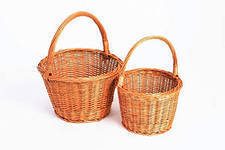 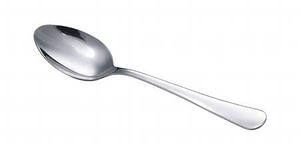 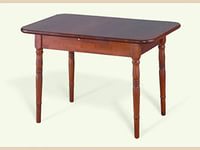 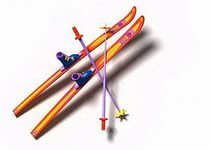 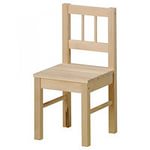 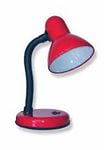 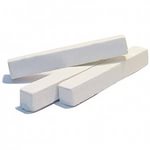 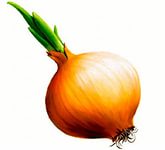 V. Знакомство с буквой и её закреплениеЗнакомство с буквой- А сейчас узнаем новую букву. Звук [л] можно записать буквой Л.- Это большая буква Л, где пишут большую букву? (в начале предложения, и в именах людей)- Это маленькая буква л.Закрепление буквы- Сейчас будем запоминать букву л.- Как вы думаете, на что похожа буква л? (Выслушиваются ответы учащихся) Молодцы!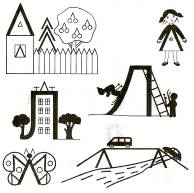 - Найдите букву л на картинке. -Выйди Петя к доске и обведи букву пальцем.-Молодцы, вы очень внимательны.- Рассмотрите букву на доске. Подумайте, из каких элементов состоит буква л? (первая палочка с закруглением внизу влево, вторая длинная прямая палочка и перекрытие сверху.)Учитель раздвигает на доске разборную букву так, чтобы элементы находились недалеко друг от друга, сохраняя общий образ буквы.              ─            ⌡     │ - Достаньте из конверта детали. Сложите букву л. Говорите: л-л-л.- Какую букву сложили?- Найдите в конвертиках большую и маленькую букву Лл. Покажите. - Найдите, где живет буква л в нашей классной азбуке. - Возьмите свои разрезные азбуки. Найдите домик для буквы л. Положите на место.- А сейчас мы с вами поиграем.- Игра «Буковки». Достаньте из баночек семена кофе, и из них напишите на парте букву л. Учитель ходит, проверяет по ходу выполнения задания. Какую букву мы нарисовали? Молодцы! - Поставьте руку на локоть и приготовьте указательный палец писать в воздухе. Сейчас будем пальчиками выводить букву л. Рисуем букву совместно со мной.- Вы все очень здорово справились с заданиями.VI. Чтение слогов с новой буквой - Будем учиться читать слоги с буквой л.- Послушайте 1-ый слог: ЛА.- Произнесите слог, хорошо проговариваем.- Какой первый звук? Какой второй?- Составьте слог на партах.-Составим слог на доске.-Проверьте. Прочитайте слог хором - Послушайте 2-й слог: ЛУ -Произнесите слог, хорошо проговариваем.- Какой первый звук? Какой второй?- Составьте слог на партах.-Проверьте. Прочитайте слог хором - Сейчас составим слог:  ЛО- Какую букву надо заменить в слоге ЛУ, чтобы получился слог ЛО?- Теперь сами составьте слог ЛУ.- Света составит слог ЛУ на доске.-Посмотрите на слоги, что в них общего?-Какой первый звук в слогах? Как мы его обозначаем? (синий кружок)-Петя назови второй звук в слогах? Какие это звуки? Как мы их обозначаем? (красный кружок)- Над столбиком слогов учитель выносит на доску схему.-Прочитаем хором все слоги.- Послушайте следующий слог: АЛ. Аналогичная работа со всеми слогами (АЛ, ОЛ, УЛ). - Послушайте 1-ый слог: АЛ.- Произнесите слог, хорошо проговариваем.- Какой первый звук? Какой второй?- Составьте слог на партах.-Составим слог на доске.-Проверьте. Прочитайте слог хором - Послушайте 2-й слог: УЛ -Произнесите слог, хорошо проговариваем.- Какой первый звук? Какой второй?- Составьте слог на партах.-Проверьте. Прочитайте слог хором - Сейчас составим слог:  ОЛ- Какую букву надо заменить в слоге УЛ, чтобы получился слог ОЛ?- Теперь сами составьте слог УЛ.- Петя составит слог УЛ на доске.-Посмотрите на слоги, что в них общего?-Аня назови первый звук в слогах? Какие это звуки? Как мы их обозначаем? (красный кружок)-Какой второй звук в слогах? Как мы его обозначаем? (синий кружок)- Над столбиком слогов учитель выносит на доску схему.-Прочитаем хором два столбика слогов. Слабые дети читают.- Уберите буквы в кассу.Оценка работы детейVII. Чтение слов с новой буквой. - Сели правильно, спинки выпрямили.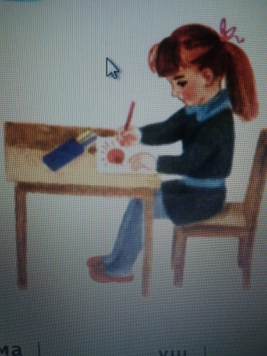 Лексическая работа перед составлением слов:Мала: Кто на картинке? Как вы думаете девочка уже ходит в школу? Почему? (маленькая) А еще можно сказать, что она МАЛА. Ушла: Кому девочка рисует рисунок? (маме) Где мама? (ушла в магазин)-Сейчас мы составим слово МАЛА и схему к этому слову.- Произнесем слово МАЛА.- Разделите слово на слоги. Сколько слогов? (два) Назовите их. (делим на слоги по хлопкам)- Произнесем первый слог вместе и дружно. -Сколько звуков в этом слоге? Послушайте какой первый звук в слоге МА. Какой он? Как обозначается?-Какой второй звук? Какой он? Как обозначается? Кто выйдет к доске.-Назовите второй слог? Сколько звуков в слоге? Какой первый звук? Как обозначается?-Какой второй звук? Какой он? Как обозначается? Кто выйдет к доске.Сейчас мы составим слово УШЛА и схему к этому слову.- Произнесем слово УШЛА.- Разделите слово на слоги. Сколько слогов? (два) Назовите их. (делим на слоги по хлопкам)- Произнесем первый слог вместе и дружно. -Сколько звуков в этом слоге? Послушайте, какой первый звук в слоге УШ. Какой он? Как обозначается?Какой	 второй звук? Какой он? Как обозначается? Кто выйдет к доске.Назовите второй слог? Сколько звуков в слоге ЛА? Какой первый звук? Как обозначается?Какой	 второй звук? Какой он? Как обозначается? Кто выйдет к доске.Прочитаем слова. Хором. Слабые дети. Посмотрите внимательно еще раз на слова. Чем они похожи? (2 слога, 4 звука) Чем отличается? (первая буква в слове МАЛА согласная, а в слове УШЛА гласная)VIII. Чтение по букварю- Будем читать букварь.Повторение характеристики звука- Откройте букварь по закладке. Найдите новую букву.- Почему буква Л в синем квадратике? (согласный звук.)- Почему он согласный?Подготовка к чтению предложений.- Рассмотрите картинку- Это девочка Маша.- Что делает девочка?- Что у нее в руках?- Каким цветом карандаш?- Что она рисует?- что еще нарисует Маша на этом рисунке?Чтение и разбор предложений -Поставьте пальчик на начало предложения. Будем учиться читать предложения. Читаем вместе со мной, протягивая первую букву в слоге.После каждого предложения задается вопрос.- Как зовут девочку?-Что сделала мама? - Что сама делает Маша?Выборочное чтение- Сейчас посмотрим, как вы внимательно читали предложения. Читают дети, ведя пальчиком по предложению, учитель ходит и проверяет это.- Найдите и прочитайте предложение о том, какая Маша.- Прочитайте, третье предложение.- Прочитайте предложение, где мама ушла? Чтение по цепочке Поиграем в игру: «Кто внимательнее?»-Ставим пальчик на начало первого предложения. Читает первый ученик, все остальные следят, я буду прерывать и говорить, чтоб кто то из вас продолжил читать. Посмотрим кто же самый внимательный. Чтение предложений два раза.IХ. Итог урока- Закройте букварь. Сядьте правильно.- С каким звуком мы сегодня познакомились?- Какой это звук? (согласный) Почему?- Назовите слова со звуком [л].- Теперь откройте конверт, и возьмите смайлик с тем настроением какое у вас по окончанию урока.     Выйдите и прикрепите его к доске.- Почему у Васи и Светы грустные смайлики? (что то не получилось на уроке.) Ребята если вы на следующем уроке постараетесь, то у вас все получится. Давайте, похлопаем друг другу за проведенный урок, для поднятия настроения.- Урок окончен. 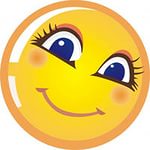 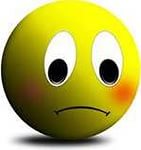 